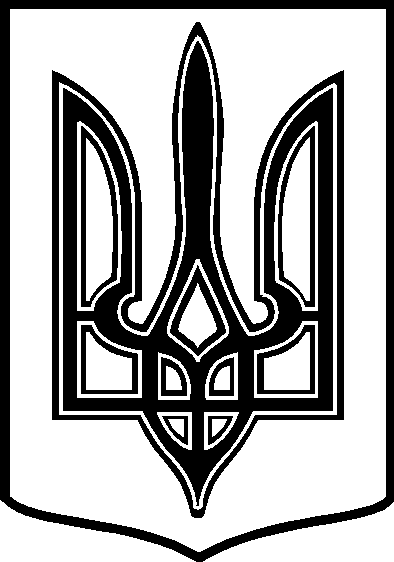 ТАРТАЦЬКА СІЛЬСЬКА РАДА ЧЕЧЕЛЬНИЦЬКОГО РАЙОНУ ВІННИЦЬКОЇ ОБЛАСТІ24805  с. ТАРТАКЧЕЧЕЛЬНИЦЬКОГО РАЙОНУ  ВІННИЦЬКОЇ ОБЛАСТІ_тел.:2-22-42,2-81-17Розпорядження  № 3 від  24  листопада  2015 рокуПро скликання  3  сесії 7 скликання Тартацької сільської ради .Керуючись вимогами п.1 ст.42 Закону  України « Про місцеве самоврядування в Україні», ст.4 Закону України « Про статус депутатів місцевих рад»  1. Скликати  08 грудня   2015  року  3  сесію 7 скликання Тартацької сільської ради      о 13 годині в приміщення Тартацької сільської ради з порядком денним :  1).Про сільський бюджет на 2016 рік. 2). Про затвердження угоди про передачу коштів на здійснення видатків місцевих       бюджетів  , що не враховуються при визначенні міжбюджетних трансфертів до       районного бюджету .  3). Про внесення змін до сільського бюджету на 2015 рік  та до Програми « Благоустрій та       розвиток житлово-комунального господарства »Тартацької сільської ради на 2015 рік    .4). Про затвердження основних напрямків Програми соціально – економічного розвитку         сіл Тартацької територіальної громади     та сільських цільових програм на 2016 рік .    на 2016 рік  ..5). Про оплату  праці Тартацького сільського голови в 2016 році .6.)  Про  затвердження переліку об’єктів та видів громадських робіт по  Тартацькій сільській раді  ,на яких мають відбувати покарання   засуджені до громадських робіт в 2016  році. 7) . Про затвердження  видів громадських робіт та переліку об’єктів по      Тартацькій сільській раді    для порушників , на яких судом накладено      адміністративне стягнення у вигляді громадських робіт в 2016 році. 8).  Про затвердження положення про цільові кошти .  9).  Про  затвердження штатної чисельності  апарату та працівників сільської           ради на 2016 рік.    10).  Про план роботи сільської ради  на 2016 рік .   11).  Про використання пасовищ громадянами села в 2016 році.    12).  Про встановлення розміру  батьківської плати за харчування дітей           та денної норми харчування в дошкільній установі „ Ластівка”  в 2016 році .   13). Про встановлення доплати за  престижність праці  завідуючій ДНЗ « Ластівка»  14). Про затвердження розпоряджень сільського голови .        . 15). Про хід виконання програми зайнятості  Тартацької територіальної   громади  за 2015  рік та затвердження Програми зайнятості  Тартацької   сільської  територіальної громади  на 2016 рік  16). Про реалізацію заходів  Закону України « Про засудження   комуністичного та          націонал – соціалістичного ( нацистського)  тоталітарних режимів в  Україні та        заборону пропаганди  їхньої   символіки» по Тартацькій сільській раді.2. На сесію крім депутатів сільської ради запросити всіх керівників підвідомчих установ : завідуючу сільським клубом, завідуючу Тартацьким ДНЗ « Ластівка» ,  бібліотекаря сільської бібліотеки.Сільський голова :                                                   В.В. Демченко  